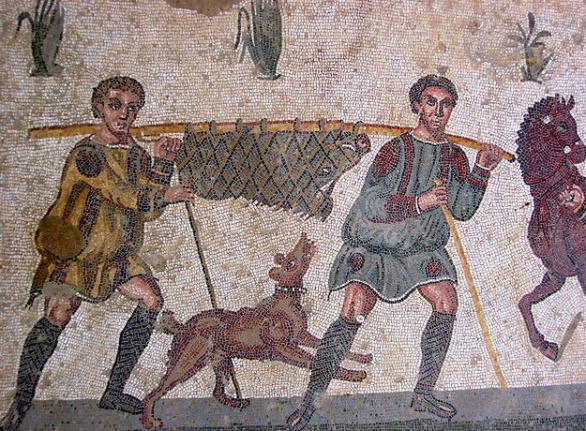 La cattura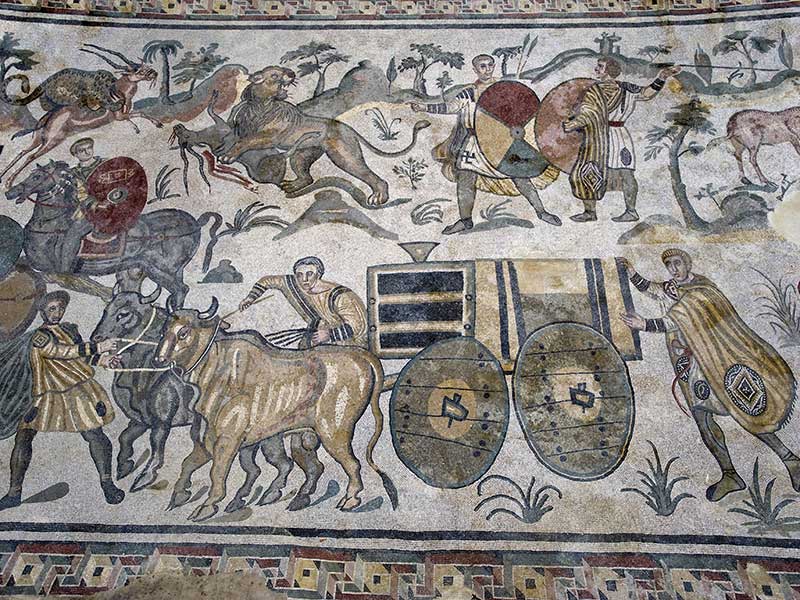 Il trasporto